ИНФОРМАЦИОННОЕ ПИСЬМОО ПРОВЕДЕНИИ МЕЖДУНАРОДНОГО КОНКУРСА студенческих научно-исследовательских работ по теме: «Культура цифрового образования: динамика и перспективы»Уважаемые студенты!Приглашаем Вас принять участие в Международном конкурсе студенческих научно-исследовательских работ по теме: «Культура цифрового образования: динамика и перспективы».  Конкурс проводится на базе кафедры философии и культурологии Тульского государственного педагогического университета им. Л.Н. Толстого с 01 октября 2022 г. по 15 декабря 2022 г.Для участия в конкурсе приглашаются студенты бакалавриата, специалитета и магистратуры.Форма участия в конкурсе: заочная.Участие в конкурсе осуществляется на безвозмездной основе.Цель конкурса – привлечение студентов к научно-исследовательской работе, выявление талантливой молодежи, молодых исследователей, решение актуальных проблем в области культуры, образования, цифровых технологий, стимулирование и поощрение научного творчества студентов. Задачи конкурса: повышение познавательного интереса к цифровизации образования, привлечение молодежи к публичному обсуждению актуальных вопросов;стимулирование к получению дополнительных знаний путем самообразования;реализация творческого потенциала и расширение кругозора в вопросах цифровизации современного общества;выявление и поддержка талантливой молодежи;формирование навыков и умений грамотно строить свою речь, высказывать и аргументировать свою позицию.Для участия в конкурсе необходимо 1) выслать готовую работу, оформленную в соответствии с прилагаемыми требованиями; 2) выслать скан отчета о проверке научно-исследовательской работы в системе «Антиплагиат» (оригинальность текста работы должна составлять не менее 60 %); 3) заполнить заявку на сайте университета:https://tsput.ru/faculties_and_departments/departments/faculty_of_arts_social_sciences_and_humanities/kaf_filosofii/kultura-tsifrovogo-obrazovaniya-dinamika-i-perspektivy.php с 01 октября 2022 г. по 15 декабря 2022 г. (включительно). Работы, полученные после указанного срока, конкурсной комиссией не рассматриваются.На конкурс принимаются работы, выполненные в соавторстве не более двух человек. Объем работы должен быть не менее 20 страниц (но не более 30 страниц). Работы, выполненные коллективом авторов более двух человек, на конкурс не допускаются. На конкурс принимается одна работа от одного участника (от одной группы учащихся).Обращаем Ваше внимание на то, что заявка на сайте университета для работ, написанных в соавторстве, должна быть заполнена ОДИН раз, в нее должны быть включены сведения и прикреплены соответствующие документы как по автору, так и по соавтору. Для работ, написанных в соавторстве, указывается ОДНА электронная почта и ОДИН контактный телефон корреспондирующего автора, т.е. автора, ответственного за переписку, выступающего контактным лицом между Оргкомитетом Конкурса и соавтором.Работа должна соответствовать жанру научного исследования. Тематика исследовательской работы выбирается исходя из предложенного ниже списка:Цифровая трансформация российского образования: проблемы и перспективы.Дилемма интерактивности в контексте цифрового образования.Сетевой этикет, нетикет и цифровой этикет в контексте учебного online-процесса.Риски использования цифровых технологий в системе высшего образования.Цифровая культура в образовательной среде ВУЗа.Цифровая культура и ценности современного российского образования.Цифровая трансформация зарубежного образования.Новационные и инновационные технологии современного образования.Государственная политика РФ в области цифрового образования.Цифровое образование по средствам креативных технологий.Ценностно-смысловые ориентиры культуры цифрового образования.Информационная эпоха XXI века: новые парадигмы культуры цифрового образования.Принципы формирования цифровой культуры в системе высшего образования.Международные аспекты цифровизации образования.Философские основания процесса цифровизации.Особенности динамики цифровизации в образовании стран СНГ.Цифровая трансформация современного высшего образования.Место и роль цифровых технологий в современном образовательном процессе.Дистанционное обучение в условиях цифровизации образования: преимущества и недостатки.Ценности современного отечественного образования в цифровом пространстве культуры.Формирование цифровой культуры в образовании: проблемы и перспективы.Кибержизнь современных верующих: специфика и проблемы.Влияние цифровой трансформации на современную культуру молодежи.Культура в цифровой цивилизации: стратегии и перспективы развития.Трансформация религии в условиях процессов цифровизации.Виртуальная личность в условиях цифровой трансформации.Виртуальная реальность и личность в условиях цифровой трансформации.Ценностные риски цифровой эпохи.Личность в коммуникативном пространстве цифровой культуры.Digital-среда в образовании: риски и перспективы.Робототехника и искусственный интеллект: новые вызовы антропоцентризма.Антропоцентризм и информационная цивилизация: новые вызовы и перспективы развития.Антропоцентризм и поворот к нечеловеческому как вызов современной информационной цивилизации.Гуманизм и антропоцентризм в цивилизации инноваций и цифровизации.Религиозный экстремизм в современном киберпространстве.Ценностные риски активной кибержизни молодежи: проблемы и перспективы.Ценности поколения Y и современная цифровая эпоха.«Человек играющий» в современной цивилизации инноваций и цифровизации.Трансформация ценностей поколения X и поколения Y в информационную эпоху.Требования к оформлению конкурсной работы представлены в Приложении 1.К каждой работе ОБЯЗАТЕЛЬНО прилагается согласие на обработку персональных данных и согласие на распространение профессиональных данных (для размещения информации о победителях на сайте университета). Образцы оформления согласия об обработке персональных данных и согласие на распространение персональных данных представлены в Приложениях 2 и 3.Организационный комитет конкурса в течение рабочего дня информирует участника о получении работы по электронной почте. Каждая работа проверяется членами жюри. Перед проверкой работы шифруются и проверяются анонимно. Состав жюри определяется вузом.Оценивание конкурсной комиссией предоставленных работ производится в период с 16 декабря по 30 декабря 2022 г. (включительно).Конкурсная комиссия также оценивает работы по номинациям. Перечень номинаций устанавливается вузом 30 декабря 2022 г. на основании поданных и рассмотренных работ.Всем участникам конкурса предусмотрена выдача сертификата об участии. Победители конкурса награждаются дипломами I, II, III степеней в соответствии с занятым местом. Лауреаты конкурса награждаются дипломами в номинациях, раскрывающий их научный потенциал, новизну, научную и практическую значимость, оригинальность, соответствие современным проблемам цифрового общества, собственный взгляд на проблемы цифровых трансформаций общества, культуры, образования.После подведения итогов Конкурса сертификаты и дипломы будут загружены на Яндекс-диск и доступны для скачивания на странице кафедры философии и культурологии в разделе «Новости» на официальном сайте вуза. Оглашение результатов конкурса – с 10 января по 20 января 2023 года путем размещения информационного сообщения на сайте университета и на странице кафедры философии и культурологии в разделе «Новости» на официальном сайте вуза (https://tsput.ru/faculties_and_departments/departments/faculty_of_arts_social_sciences_and_humanities/kaf_filosofii/news.php).Контактный телефон и e-mail: +7 (953) 955-65-07 (заместитель председателя жюри Конкурса - Слобожанин Алексей Вячеславович), Konkurs_philos@tsput.ru Благодарим Вас за проявленный интерес к конкурсу и надеемся на сотрудничество и совместную работу!Приложение 1Конкурс предполагает оценку следующих характеристик работы:- актуальность и проблемность темы исследования;- наличие научной новизны;- логичность изложение материала и структура работы;- использование оригинальных (в том числе переводных) источников и научных работ по проблеме работы;- самостоятельность выводов;- соблюдение требований формального характера, установленных организаторами конкурса.На конкурс принимаются работы студентов любых направлений подготовки.Объем работы должен быть 20-30 страниц.– Шрифт – "Times New Roman", 14; междустрочный интервал – 1,5.– Размер бумаги – А4, книжная.– Поля: Верхнее – 2 см.; Нижнее – 2 см.; Левое – 2 см.; Правое – 2 см.В работе должны быть представлены разделы:– титульный лист (образец оформления титульного листа - Приложение 4);– введение (актуальность, новизна, объект, предмет, цели, задачи);– основная часть (изложение круга вопросов и проблем, отражающее содержание темы работы, разделенное по главам, параграфам);– заключение (выводы);– список использованной литературы (не менее 10 источников).При цитировании в тексте работы обязательны ссылки на использованную литературу (внизу страницы) с точным указанием автора, названия издания и цитируемых страниц.Прикрепленный файл с работой должен быть в формате WORD и иметь следующее название: Фамилия И.О. участника, соавтора (при наличии)_Сокращенное название вуза_Город.Прикрепленные файлы с согласиями должны иметь следующие названия:Согласие на обработку персональных данных_ФИОСогласие на распространение персональных данных_ФИОПрикрепленный скан отчета о проверке научно-исследовательской работы в системе «Антиплагиат» должен быть в формате PDF и иметь следующее название: Фамилия И.О. участника_антиплагиатПриложение 2Согласие на обработку персональных данных конкурсантасвободно, своей волей и в своем интересе даю  согласие  уполномоченным  должностным лицам федерального государственного бюджетного образовательного учреждения высшего образования «Тульский государственный педагогический университет им. Л.Н. Толстого» (ТГПУ им. Л.Н. Толстого.), зарегистрированного по адресу: г. Тула, проспект Ленина, 125, на обработку (любое действие (операцию) или совокупность действий (операций), совершаемых с использованием средств автоматизации или без использования таких средств с персональными данными, включая сбор, запись, систематизацию, накопление, хранение, уточнение (обновление, изменение), извлечение, использование, передачу (распространение, предоставление, доступ), обезличивание, блокирование, удаление, уничтожение) моих персональных данных, содержащих следующие сведения:фамилия, имя, отчество; дата рождения; контактный телефон; электронная почта; страна; город; наименование образовательной организации; курс, группа; тема конкурсной работы; фамилия, имя, отчество, ученая степень, ученое звание, должность научного руководителя.Обработка моих персональных данных будет производиться в соответствии с целями:- организации моего участия в Международном конкурсе студенческих научно-исследовательских работ по теме: «Культура цифрового образования: динамика и перспективы».Я ознакомлен(а), что:согласие на обработку персональных данных может быть отозвано на основании письменного заявления в произвольной форме;в случае отзыва согласия на обработку персональных данных ТГПУ им. Л.Н. Толстого вправе продолжить обработку персональных данных без согласия при наличии оснований, указанных в пунктах 2-11 части 1 статьи 6, части 2 статьи 10 и части 2 статьи 11 Федерального закона от 27.07.2006 N 152-ФЗ «О персональных данных»;персональные данные хранятся в ТГПУ им. Л.Н. Толстого в течение срока хранения документов, предусмотренных действующим законодательством Российской Федерации;Мне гарантируется конфиденциальность моих персональных данных при их обработке и хранении не дольше срока, предусмотренного нормативными актами.Настоящее согласие действует со дня его подписания и до подведения итогов Международного конкурса студенческих научно-исследовательских работ по теме: «Культура цифрового образования: динамика и перспективы». При этом уполномоченные должностные лица ТГПУ им. Л.Н. Толстого вправе продолжить обработку персональных данных при наличии оснований, предусмотренных действующим законодательством, в том числе, в статистических или иных исследовательских целях.Срок хранения моих персональных данных в архиве регламентируется законодательством об архивном деле в Российской Федерации.Права в целях обеспечения защиты персональных данных, хранящихся в Университете, ответственность за предоставление ложных сведений о себе, мне разъяснены.С локально-нормативными актами ТГПУ им. Л.Н. Толстого, регламентирующими порядок обработки и защиты персональных данных ознакомлен (а).Дата начала обработки персональных данных: «___» ____________ 20__ г.__________________________________(подпись)Приложение 3
Согласие на распространение персональных данных конкурсантасвободно, своей волей и в своем интересе даю согласие уполномоченным должностным лицам федерального государственного бюджетного образовательного учреждения высшего образования «Тульский государственный педагогический университет им. Л.Н. Толстого» (ТГПУ им. Л.Н. Толстого.), зарегистрированного по адресу: г. Тула, проспект Ленина, 125, на распространение моих персональных данных с целью размещения информации обо мне на официальном сайте ТГПУ им. Л.Н. Толстого в следующем порядке:Сведения об информационных ресурсах Оператора, посредством которых будут осуществляться предоставление доступа неограниченному кругу лиц и иные действия с персональными данными субъекта персональных данных:Настоящее согласие дано мной добровольно и действует с  ______ по _________.Оставляю за собой право потребовать прекратить распространять мои персональные данные. В случае получения требования Оператор обязан немедленно прекратить распространять мои персональные данные, а также сообщить перечень третьих лиц, которым персональные данные были переданы.                             (подпись, инициалы)Приложение 4Титульный лист должен содержать сведения об образовательной организации автораПример заполнения сведенийМИНПРОСВЕЩЕНИЯ РОССИИФедеральное государственное бюджетное образовательное учреждениевысшего образования«Тульский государственный педагогический университет им. Л.Н. Толстого»(ТГПУ им. Л.Н. Толстого)Кафедра наименование кафедрыНаучно-исследовательская работа на тему:«……………………………»Выполнил: студент 2 курса гр. 888888факультета естественных наукИванов Иван ИвановичНаучный руководитель:кандидат философских наук, доцент, доцент кафедрыФамилия, Имя, ОтчествоГород – 2022 г.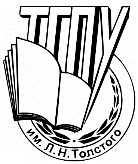 МИНПРОСВЕЩЕНИЯ РОССИИФедеральное государственное бюджетное образовательное учреждение высшего образования«Тульский государственный педагогический университет им. Л.Н. Толстого»(ТГПУ им. Л.Н. Толстого)Я, ____________________________________________________________________________________________________(фамилия, имя, отчество обучающегося или родителя (опекуна, попечителя конкурсанта))________________________________________________________________________________________________________, паспорт серии ____________ номер ______________ выдан _________________________________________                                                                                      (наименование органа, выдавшего документ, и дата выдачи) ________________________________________________, проживающий по адресу: ___________________________________                                                                                  (указать адрес регистрации по месту жительства ________________________________________________________________________________________________,	и/или по месту пребывания (фактического проживания))	являясь законным представителем___________________________________________________________________________________________________________(фамилия, имя, отчество несовершеннолетнего в родительном падеже)________________________________________________________________________________________________________, паспорт (свидетельство о рождении) серии ____________ номер ______________ выдан ___________________                                                                                                                                                                                                   (наименование органа, выдавшего документ, и дата выдачи) ___________________________________________________________, проживающего(ей) по адресу: _____________________                                                                                                                                                                                          ________________________________________________________________________________________________,(указать адрес регистрации по месту жительства и/или по месту пребывания (фактического проживания))на основании ________________________________________________________________________________________________________,(указать документ, подтверждающий полномочия этого представителя (для родителей и усыновителей – Семейный кодекс РФ))Я, _____________________________________________________________________________________________________(фамилия, имя, отчество обучающегося или родителя (опекуна, попечителя конкурсанта))________________________________________________________________________________________________________, паспорт серии ____________ номер ______________ выдан ___________________________________                                                                                 (наименование органа, выдавшего документ, и дата выдачи) ________________________________________________, проживающий по адресу: ________________________________                                                                                (указать адрес регистрации по месту жительства ____________________________________________________________________________________________,	и/или по месту пребывания (фактического проживания))	являясь законным представителем________________________________________________________________________________________________________(фамилия, имя, отчество несовершеннолетнего в родительном падеже)________________________________________________________________________________________________________, паспорт (свидетельство о рождении) серии ____________ номер ______________ выдан _____________                                                                                 (наименование органа, выдавшего документ, и дата выдачи) ___________________________________________________________, проживающего(ей) по адресу: _________________                                                                                                                             _____________________________________________________________________________________________,(указать адрес регистрации по месту жительства и/или по месту пребывания (фактического проживания))на основании _______________________________________________________________________________________________________,(указать документ, подтверждающий полномочия этого представителя (для родителей и усыновителей – Семейный кодекс РФ))Категория персональных данныхПеречень персональных данныхРазрешаю к распространению
(да/нет)Разрешаю к распространению неограниченному кругу лиц (да/нет)Условия и запретыДополнительные условияобщие персональные данныефамилиядадаобщие персональные данныеимядадаобщие персональные данныеотчестводадаобщие персональные данныеСтрана и городдадаобщие персональные данныеномера телефонов и адреса электронной почтыданеттолько сотрудникам ТГПУ им. Л.Н. Толстогообщие персональные данныеобразовательная организация, курсдадаИнформационный ресурсДействия с персональными даннымиhttps://tsput.ru/Предоставление сведений неограниченному кругу лиц«_____» _______ 2022 года